Shape ChallengeCompetition Time!!Every challenge completed will receive a small prize. There will also be a prize for Most shapes spottedBest location foundRules are simpleLook for shapes every whereow many edges does it have? How many Talk about shapes- what shape is it? H faces does it have? How may corners?Record the places you found them on the record chartHand in by Wednesday 25th May 2016Vocabulary              Oval- 1 edge          	Circle- 1 edge	Square- 4 equal edges, 4 corners                            Rectangle- 4 edges/ 2 long & 2 short, 4 corners  Cube- 12 edges, 8 corners, 6 faces-square shaped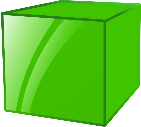 Cuboid- 12 edges, 8 corners, 6 faces- 4 rectangle & 2 square      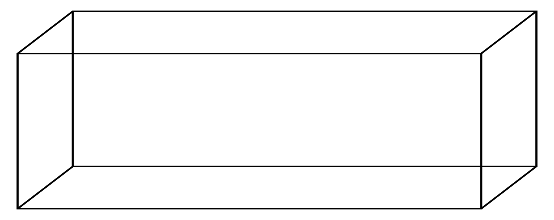 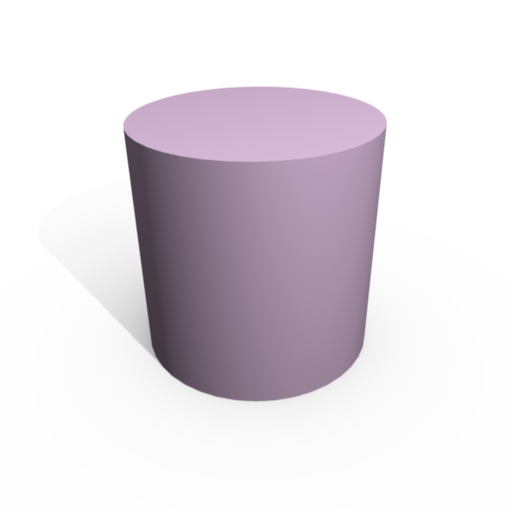 Cylinder- 2 edges, 3 facesfaces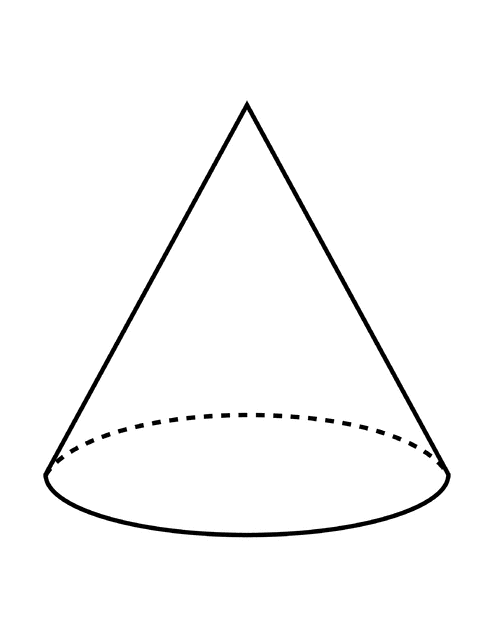                Cone- 1 edge, 2 faces 	faces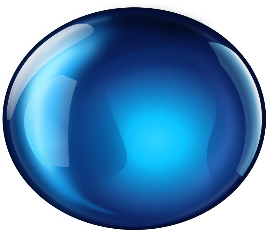                     Sphere- 0 edges, 1 face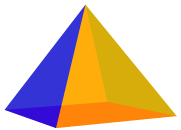 Pyramid- 8 edges, 5 faces, 5 corners(This pyramid has a square base, some can have triangle bases)Record Sheet-     Name __________________